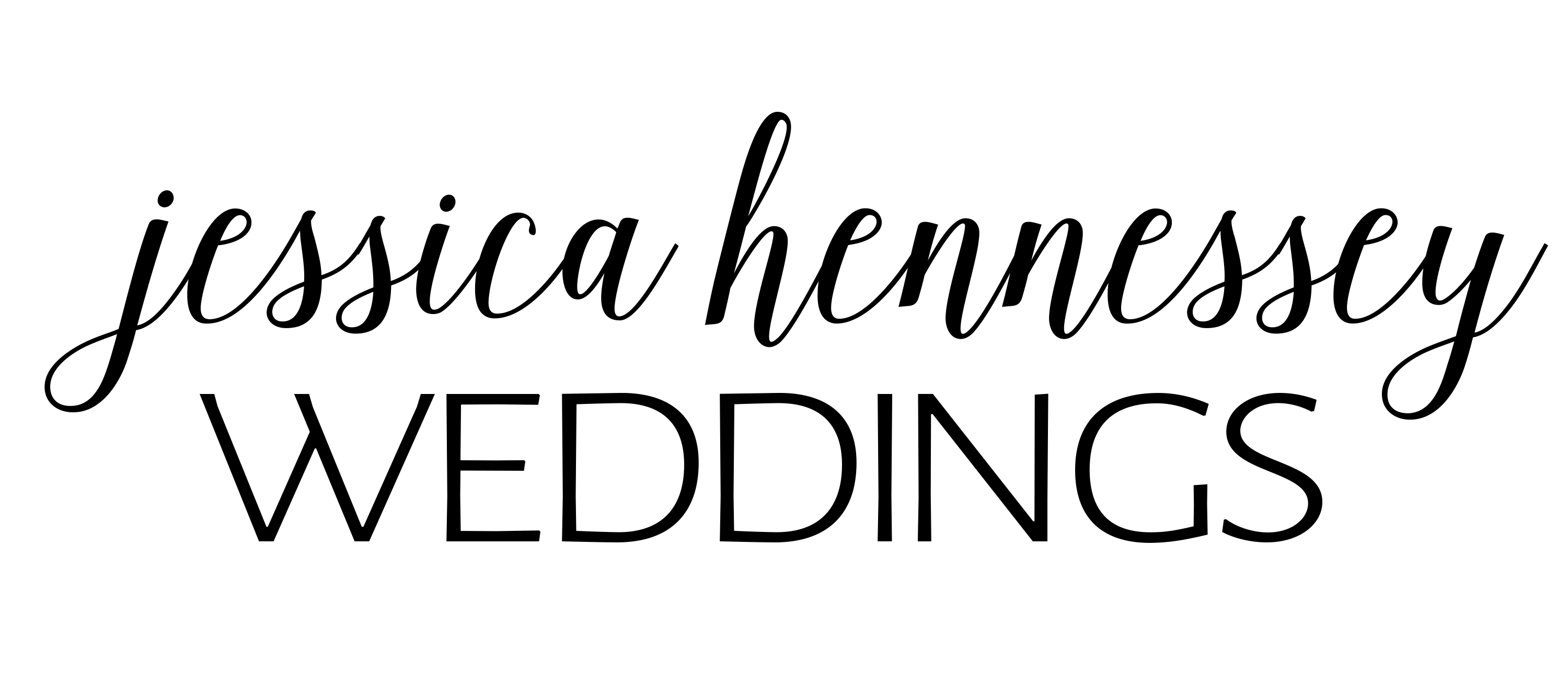 It’s almost your wedding day! We want to make sure your design & decor for your ceremony, cocktail hour and reception are setup exactly like you want them! In order to help us do that, we'll need detailed setup instructions checklist for each. Don't have a specific vision? No problem! We're happy to take your items and set them up just right - so you and your guests are wowed walking through the door.HOW TO COMPLETE THE DESIGN & DÉCOR SETUP INSTRUCTIONS CHECKLIST:Please number and create a title for each décor setup under the correct event heading. Event headings are: Ceremony Décor, Cocktail Hour Décor & Reception Décor.Please list all items needed for the décor setup. The more descriptive the better! Example: “White and Silver Lanterns” vs “Lanterns”Please provide setup instructions for each individual décor setup, including the location within the venue if applicable. If you don’t have a particular vision for how you’d like your items setup, please leave us a note in the instructions to make it pretty however we see fit!If a specifically organized setup is desired, please insert a photo or sketch at the end of the document and refer to the decor setup number and title or include a separate photo in the email to your coordinator. If there is something included in a décor setup by a second party (Florist, Venue, etc.) – and you’d like us to make sure it’s properly in place, please let us know!Please feel free to delete the pages you don’t need and add extras if necessary. There is an example on the first page to help you! You can delete it once you’ve got the hang of it.This document is due no later than 7-days before your wedding day. Thank you!CEREMONY DÉCOR:1. AISLE & ALTER DÉCOR (Example: Delete when completing your personal form.)CEREMONY DÉCOR (CONTINUED):2. SETUP TITLECEREMONY DÉCOR (CONTINUED):3. SETUP TITLECEREMONY DÉCOR (CONTINUED):4. SETUP TITLENEXT EVENT:COCKTAIL HOUR DÉCOR:1. SETUP TITLECOCKTAIL HOUR DÉCOR (CONTINUED):2. SETUP TITLECOCKTAIL HOUR DÉCOR (CONTINUED):3. SETUP TITLENEXT EVENT:RECEPTION DÉCOR:1. SETUP TITLERECEPTION DÉCOR (CONTINUED):2. SETUP TITLERECEPTION DÉCOR (CONTINUED):3. SETUP TITLERECEPTION DÉCOR (CONTINUED):4. SETUP TITLERECEPTION DÉCOR (CONTINUED):5. SETUP TITLE